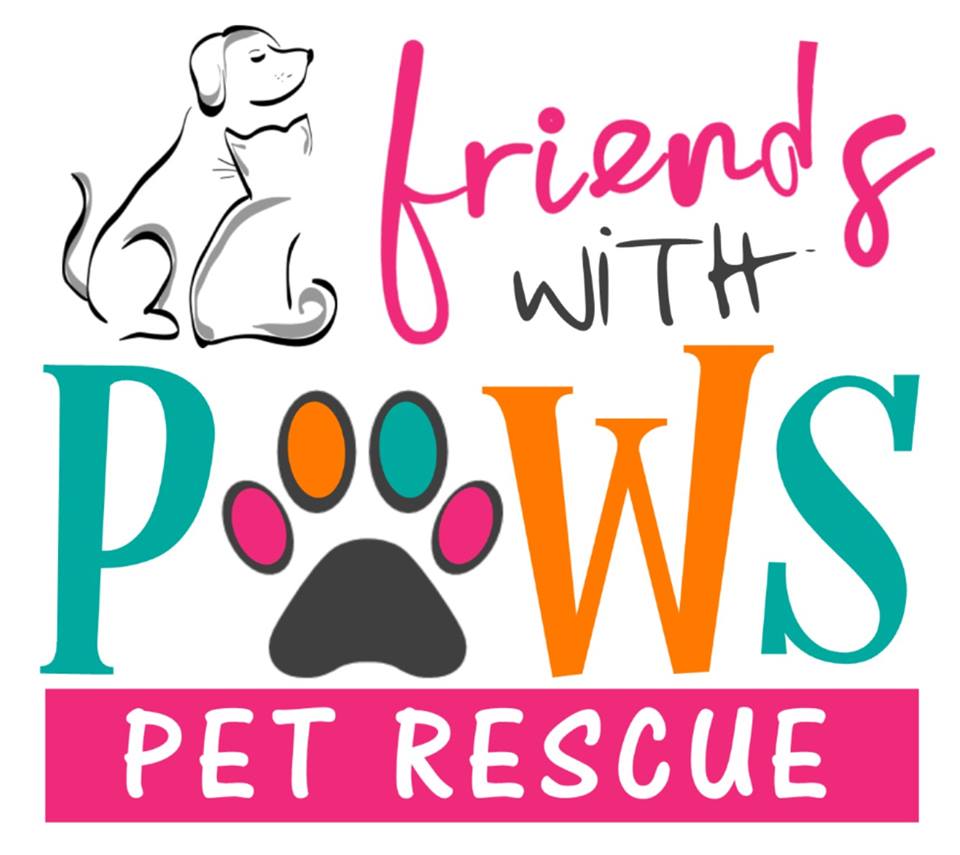 Scranton, PA 18509friendswithpaws@aol.comThank you for your interest in adopting one of our rescue dogs.  Completion of this application does not guarantee approval for adoption.  We are dedicated to placing our rescue pups in the best homes possible, and will contact the references you have provided.  We appreciate your patience.  An adoption fee helps cover the cost of spaying/neutering, vaccinations, transportation, housing, food, treats, and toys.  Donations are always welcome.Please use N/A where necessary – do not leave anything blankFailure to fill out the application completely may result in denial of application_____________________________________________________________________________________DOG INFORMATIONNAME OF PET YOU’RE INTERESTED IN ADOPTING:PLEASE LIST YOUR PREFERENCE OF BREED, SIZE, AGE, AND GENDER OF DOG:PLEASE CIRCLE ALL QUALITIES YOU ARE LOOKING FOR IN YOUR DOG:low energy		active/playful		kid friendly 		cat friendlydog friendly		watch dog		high energy		people friendly_____________________________________________________________________________________APPLICANT’S INFORMATIONNAME:						ADDRESS:HOME PHONE:					CELL PHONE:EMAIL ADDRESS:				FACEBOOK NAME:ARE YOU 18 YEARS OLD OR OLDER:		YES		NOOCCUPATION & PLACE OF EMPLOYMENT:				WORK SCHEDULE:* PLEASE LIST ALL CHILDREN & AGES LIVING IN THE HOUSEHOLD:CO-APPLICANT’S INFORMATION NAME:					ADDRESS:HOME PHONE:					CELL PHONE:EMAIL ADDRESS:				FACEBOOK NAME:ARE YOU 18 YEARS OLD OR OLDER:		YES		NOOCCUPATION & PLACE OF EMPLOYMENT:			WORK SCHEDULE:____________________________________________________________________________________HOME SETTING (circle all that apply)own		rent		apartment		condo		townhouseduplex		single family home	mobile home		military housing* IF YOU RENT PLEASE PROVIDE THE FOLLOWING INFORMATION *LANDLORD’S NAME & NUMBER:* IF YOUR APPLICATION IS APPROVED, A LETTER FROM YOUR LANDLORD IS REQUIRED *HOW LONG HAVE YOU LIVED AT THIS RESIDENCE:ARE YOU PLANNING ON MOVING FROM THIS RESIDENCE:	YES		NOIf yes, please provide additional information:IF YOU MOVE, WILL THIS PET MOVE WITH YOU?			YES		NOWhat if the new home does not allow pets?DOES YOUR PROPERTY HAVE A YARD? 			front yard		backyard	bothIS THE YARD ENCLOSED WITH FENCING?			yes – completely	yes – partially	noIF YES, WHAT KIND OF FENCING:  			privacy		chain link	invisible 	____________________________________________________________________________________GENERAL QUESTIONSWHERE WILL THIS PET LIVE (CIRCLE ALL THAT APPLY):indoors		outdoors	screened porch 		garage 		other HOW MANY HOURS/DAY ON AVERAGE WILL THE DOG BE HOME ALONE?WERE WILL THIS DOG SLEEP?HOW WILL THIS PET SPEND ITS TIME HOME ALONE (CIRCLE ALL THAT APPLY):indoors – no restrictions	indoors – crated/kenneled 	indoors – room restrictedoutdoors – no restrictions	outdoors – yard/kennel		outdoors – chainedWILL ANY OTHER PETS BE IN CONTACT WITH YOUR NEW PET ON A REGULAR BASIS? 	YES	NOHOW DO YOU PLAN TO SOCIALIZE AND EXERCISE THIS PET?DO YOU CURRENTLY OWN ANY OTHER PETS?					YES		NOIf yes, please list current pets, names, ages & breed:IS YOUR CURRENT PET(S) SPAYED/NEUTERED/UP TO DATE ON SHOTS?		YES		NOARE YOUR CURRENT PETS ON MONTHLY FLEA/TICK PREVENTATIVE?		YES		NO------------------------------------------------------------------------------------------------------------------------------------------VET REFERENCE NAME, ADDRESS, NUMBER:* Vets are required by law to have owner’s permission to release information – please contact your vet ahead of time to help speed up the process of the application *------------------------------------------------------------------------------------------------------------------------------------------ARE YOU AWARE THAT REGULAR VETERINARIAN BILLS CAN RUN BETWEEN $100 - $500 A YEAR?				YES			NOARE YOU AWARE THAT AN EMERGENCY VET VISIT CAN RUN BETWEEN $100 - $5,000 PER VISIT?				YES			NOARE YOU PREPARED TO SPEND THESE AMOUNTS IF NECESSARY?				YES			NOARE YOU WILLING TO PARTICIPATE IN TRAINING PROGRAM OR BEHAVIOR CLASSES IF YOUR PET REQUIRES IT?			YES			NODO YOU TRAVEL OFTEN?	YES			NOIf yes, what do you plan to do with your pet?ARE THERE ANY HABITS THAT YOU WILL NOT ALLOW FROM YOUR PET IN YOUR HOUSE (chewing, barking, bathrooming, etc) AND UNDER WHAT CIRCUMSTANCES WOULD YOU NOT KEEP YOUR DOG?ARE ALL ADULTS LIVING IN THIS HOUSEHOLD AGREEABLE TO ADOPTING THIS DOG?        YES           NODOES ANYONE IN THE HOUSEHOLD HAVE ALLERGIES TO ANIMALS:		YES		NO_____________________________________________________________________________________PET EXPERIENCE & HISTORYWHAT TYPES OF PETS HAVE YOU PREVIOUSLY OWNED (please list each and what happened to them)?HAVE YOU EVER GIVEN A PET TO A SHELTER?					YES		NOHAVE YOU EVER HAD TO EUTHANIZE A PET?					YES		NOHAVE YOU EVER ADOPTED FROM A RESCUE GROUP OR SHELTER BEFORE? 	YES		NOIf yes, which one?_____________________________________________________________________________________REFERENCESPlease provide three references, each of whom are not related to you or living in your homeName			Relationship		Contact Phone Number		1.2.3.PLEASE INITIAL OR SIGN AFTER READING AND AGREEING TO THESE TERMS:ALL PETS SHOULD BE INDOOR-ONLY PETS.  THEY SHOULD NEVER BE ALLOWED TO ROAM FREELY/UNATTENDED OUTSIDE:FRIENDS WITH PAWS PET RESCUE RESERVES THE RIGHT TO RECLAIM ANY ANIMAL THAT IS FOUND ABUSED, NEGLECTED, IMPROPERLY CARED FOR, OR CHAINED/BOUND IN AN APPROPRIATE MANNER:I UNDERSTAND THAT I MAY NEED TO PROVIDE AN ADJUSTMENT PERIOD OF TIME IN ORDER TO EARN HIS/HER TRUST AND BUILD A RELATIONSHIP:I RELEASE FRIENDS WITH PAWS PET RESCUE, VOLUNTEERS, FOSTERS AND REPRESENTATIVES FROM ANY AND ALL CLAIMS AND ACTIONS, WHETHER IT’S FOR PROPERTY DAMAGE CAUSED BY THE ADOPTED ANIMAL OR FOR PERSONAL INJURY TO ME, FAMILY MEMBERS, OTHER PERSONS AND ANIMALS: I AGREE TO RETURN THE DOG TO FRIENDS WITH PAWS PET RESCUE IF I AM UNABLE TO KEEP THE DOG:I AGREE TO NEVER ABANDON THE DOG OR SURRENDER, SELL OR GIVE THE DOG TO A SHELTER, PET DEALER OR LABORATORY:I AGREE TO PROVIDE REGULAR VETERINARY CARE:I AGREE TO ALWAYS KEEP THIS DOG ON A LEASH, SAFELY IN THE HOME, OR WITHIN A FENCED YARD, AND WITH APPROPRIATE LICENSING/TAGS:I AGREE TO PERMIT FRIENDS WITH PAWS PET RESCUE TO MAKE FOLLOW-UP CALLS AND/OR VISITS:I UNDERSTAND THAT FRIENDS WITH PAWS PET RESCUE HAS EXPLAINED THE TYPICAL CHARACTERISTICS AND TEMPERAMENT OF THE PET:I HAVE READ THE TERMS OF THIS APPLICATION AND THE ADOPTION OF THE PET I AM APPLYING FOR, AND BY SIGNING BELOW I CERTIFY THAT THE INFORMATION I GAVE ABOVE IS TRUE, AND ANY MISREPRESENTATIONS OF FACTS MAY RESULT IN LOSING THE PRIVELEGE OF ADOPTING A PET THROUGH FRIENDS WITH PAWS PET RESCUE NOW AND IN THE FUTURE.NAME: 